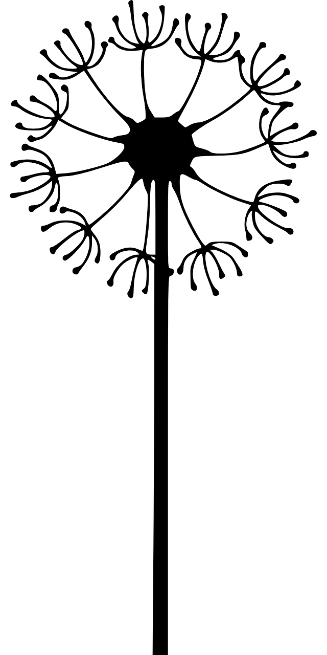 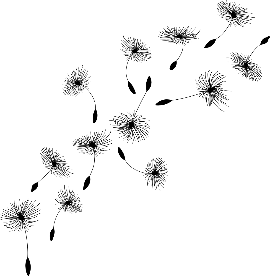 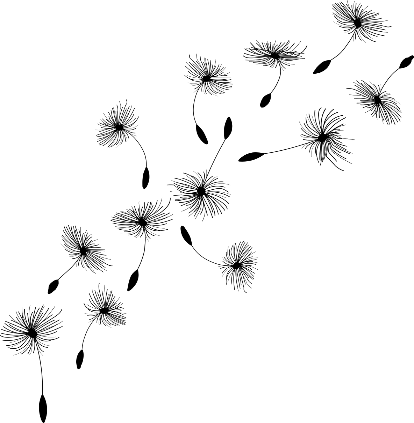 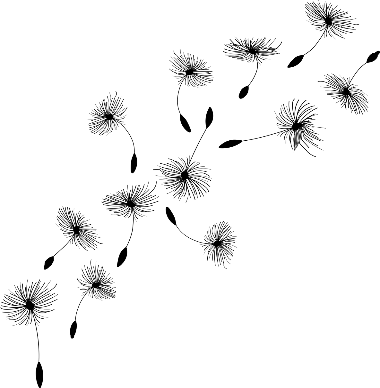 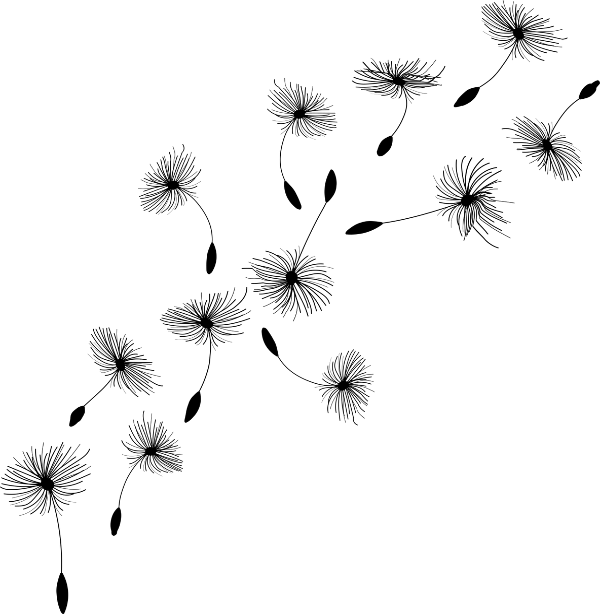 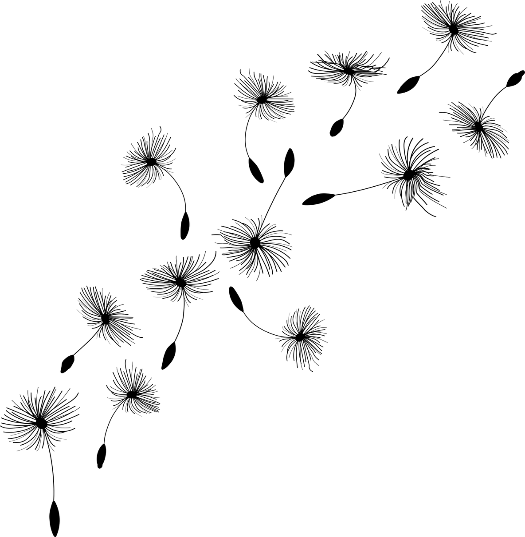 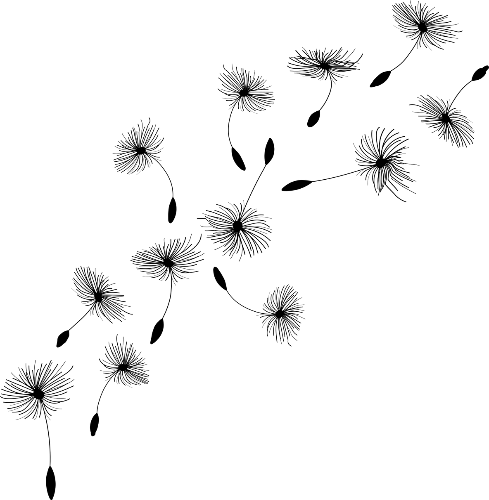 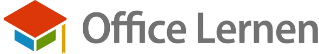 MO DIMIDOFRSASOMO DIMIDOFRSASOMO DIMIDOFRSASOMO DIMIDOFRSASOMO DIMIDOFRSASOMO DIMIDOFRSASOMO DIMIDOFRSASOMO DIMIDOFRSASOMO DIMIDOFRSASOMO DIMIDOFRSASOMO DIMIDOFRSASOMO DIMIDOFRSASOMO DIMIDOFRSASOMO DIMIDOFRSASOMO DIMIDOFRSASOMO DIMIDOFRSASOMO DIMIDOFRSASO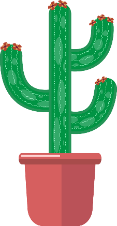 